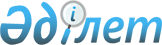 О внесении изменений в решение маслихата Тайыншинского района Северо-Казахстанской области от 8 января 2020 года № 332 "Об утверждении бюджета Чкаловского сельского округа Тайыншинского района Северо-Казахстанской области на 2020 - 2022 годы"Решение маслихата Тайыншинского района Северо-Казахстанской области от 9 декабря 2020 года № 412. Зарегистрировано Департаментом юстиции Северо-Казахстанской области 11 декабря 2020 года № 6799
      В соответствии со статьями 44, 106, 109-1 Бюджетного кодекса Республики Казахстан от 4 декабря 2008 года, пунктом 2-7 статьи 6 Закона Республики Казахстан от 23 января 2001 года "О местном государственном управлении и самоуправлении в Республике Казахстан", маслихат Тайыншинского района Северо-Казахстанской области РЕШИЛ:
      1. Внести в решение маслихата Тайыншинского района Северо-Казахстанской области "Об утверждении бюджета Чкаловского сельского округа Тайыншинского района Северо-Казахстанской области на 2020 – 2022 годы" от 8 января 2020 года № 332 (опубликовано 22 января 2020 года в Эталонном контрольном банке нормативных правовых актов Республики Казахстан в электронном виде, зарегистрировано в Реестре государственной регистрации нормативных правовых актов № 5954) следующие изменения и дополнение:
      пункт 1 изложить в новой редакции:
      "1. Утвердить бюджет Чкаловского сельского округа Тайыншинского района Северо-Казахстанской области на 2020 - 2022 годы согласно приложениям 1, 2 и 3 к настоящему решению соответственно, в том числе на 2020 год в следующих объемах:
      1) доходы - 56229 тысяч тенге:
      налоговые поступления - 11025 тысяч тенге;
      неналоговые поступления - 0 тысяч тенге;
      поступления от продажи основного капитала - 0 тысяч тенге;
      поступления трансфертов – 45204 тысяч тенге;
      2) затраты – 56230,7 тысяч тенге;
      3) чистое бюджетное кредитование - 0 тысяч тенге:
      бюджетные кредиты - 0 тысяч тенге;
      погашение бюджетных кредитов - 0 тысяч тенге;
      4) сальдо по операциям с финансовыми активами - 0 тысяч тенге:
      приобретение финансовых активов - 0 тысяч тенге;
      поступления от продажи финансовых активов государства - 0 тысяч тенге;
      5) дефицит (профицит) бюджета - -1,7 тысяч тенге;
      6) финансирование дефицита (использование профицита) бюджета – 1,7 тысяч тенге:
      поступление займов - 0 тысяч тенге;
      погашение займов - 0 тысяч тенге;
      используемые остатки бюджетных средств - 1,7 тысяч тенге.";
      приложение 1 к указанному решению изложить в новой редакции согласно приложению к настоящему решению.
      2. Настоящее решение вводится в действие с 1 января 2020 года. Бюджет Чкаловского сельского округа Тайыншинского района Северо-Казахстанской области на 2020 год
					© 2012. РГП на ПХВ «Институт законодательства и правовой информации Республики Казахстан» Министерства юстиции Республики Казахстан
				
      Председатель сессии маслихата
Тайыншинского района
Северо-Казахстанской области,
секретарь маслихата
Тайыншинского района
Северо-Казахстанской области

К.Шарипов
Приложениек решению маслихатаТайыншинского районаСеверо-Казахстанской областиот 9 декабря 2020 года № 412Приложение № 1к решению маслихатаТайыншинского районаСеверо-Казахстанской областиот 8 января 2020 года № 332
Категория
Категория
Категория
Наименование
Сумма, тысяч тенге
Класс
Класс
Наименование
Сумма, тысяч тенге
Подкласс
Наименование
Сумма, тысяч тенге
1) Доходы
56229
1
Налоговые поступления
11025
01
Подоходный налог
1500
2
Индивидуальный подоходный налог
1500
04
Hалоги на собственность
9525
1
Hалоги на имущество
127
3
Земельный налог
663
4
Hалог на транспортные средства
8735
4
Поступления трансфертов
45204
02
Трансферты из вышестоящих органов государственного управления
45204
3
Трансферты из районного (города областного значения) бюджета
45204
Функциональная группа
Функциональная группа
Функциональная группа
Наименование
Сумма, тысяч тенге
Администратор бюджетных программ
Администратор бюджетных программ
Наименование
Сумма, тысяч тенге
Программа
Наименование
Сумма, тысяч тенге
2) Затраты
56230,7
01
Государственные услуги общего характера
24643
124
Аппарат акима города районного значения, села, поселка, сельского округа
24643
001
Услуги по обеспечению деятельности акима города районного значения, села, поселка, сельского округа
24643
07
Жилищно-коммунальное хозяйство
10509
124
Аппарат акима города районного значения, села, поселка, сельского округа
10509
008
Освещение улиц в населенных пунктах
5157
009
Обеспечение санитарии населенных пунктов
5352
08
Культура, спорт, туризм и информационное пространство
1077
124
Аппарат акима города районного значения, села, поселка, сельского округа
1077
006
Поддержка культурно-досуговой работы на местном уровне
1077
 13
Прочие
20000
124
Аппарат акима города районного значения, села, поселка, сельского округа
20000
045
Капитальный и средний ремонт автомобильных дорог в городах районного значения, селах, поселках, сельских округах
20000
3) Чистое бюджетное кредитование
0
Бюджетные кредиты
0
Категория
Категория
Категория
Наименование
Сумма, тысяч тенге
Класс
Класс
Наименование
Сумма, тысяч тенге
Подкласс
Наименование
Сумма, тысяч тенге
5
Погашение бюджетных кредитов
0
Функциональная группа
Функциональная группа
Функциональная группа
Наименование
Сумма, тысяч тенге
Администратор бюджетных программ
Администратор бюджетных программ
Наименование
Сумма, тысяч тенге
Программа
Наименование
Сумма, тысяч тенге
4) Сальдо по операциям с финансовыми активами
0
Категория
Категория
Категория
Наименование
Сумма, тысяч тенге
Класс
Класс
Наименование
Сумма, тысяч тенге
Подкласс
Наименование
Сумма, тысяч тенге
6
Поступления от продажи финансовых активов государства
0
5) Дефицит (профицит) бюджета
- 1,7
6) Финансирование дефицита (использование профицита) бюджета
1,7
7
Поступления займов
0
Функциональная группа
Функциональная группа
Функциональная группа
Наименование
Сумма, тысяч тенге
Администратор бюджетных программ
Администратор бюджетных программ
Наименование
Сумма, тысяч тенге
Программа
Наименование
Сумма, тысяч тенге
14
Обслуживание долга
0
16
Погашение займов
0
Категория
Категория
Категория
Наименование
Сумма, тысяч тенге
Класс
Класс
Наименование
Сумма, тысяч тенге
Подкласс
Наименование
Сумма, тысяч тенге
8
Используемые остатки бюджетных средств
1,7
01
Остатки бюджетных средств
1,7
1
Свободные остатки бюджетных средств
1,7